Danske Handicaporganisationer – Odense
v. formand Birthe Malling           
Telefon: 40 34 35 27, E-mail: malling@post.tdcadsl.dk https://handicap.dk/lokalafdelinger/syddanmark/dh-odense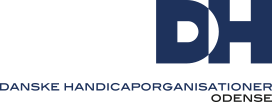  ReferatFU - mødeMandag, den 5. oktober 2020 kl. 18Digitalt møde via Zoom.Mødedeltagere: Birthe Malling (Muskelsvindfonden), Keld Nielsen (Dansk Blindesamfund), Nina Breilich (UlykkesPatientForeningen og PolioForeningen), Birthe Bjerre (UlykkesPatientForeningen og PolioForeningen), Rene Henriksen (Scleroseforeningen), Ib Poulsen (LEV) og Mads Demant (CP Danmark). Dagsordenen blev godkendt.Referatet fra 14. september 2020 blev godkendt.  	Orientering ved formanden.		Der har været afholdt et digitalt formandsmøde i DH om frivillighed.Hovedemnet på mødet skulle være rekruttering af borgere til afdelinger – hvordan vi kunne få flere til at hjælpe os.		Mødet levede ikke til forventningerne – der kom ikke meget vi kunne bruge.Der er aflyst mange møder og arrangementer på grund af corona – derfor sker der ikke så meget.Temadag.På FU-mødet i september blev det besluttet ikke at prioriterer emnerne i handlingsplanen. Derimod blev det besluttet, at arrangerer en Temadag om fremtiden i FU Odense.Ib Poulsen: Der skal nedsættes en arbejdsgruppe på to-tre medlemmer.Følgende har meldt sig til arbejdsgruppen:Keld NielsenMads DemantIb PoulsenKeld Nielsen er tovholder for at arrangerer temadagen.Keld Nielsen indkalder til et planlægsmøde.Det er kun medlemmer af FU uden suppleanter, der kan deltage.Ib Poulsen: Vi skal genføde DH Odense så vi bliver meget bedre end i dag og får mere støtte fra basisorganisationerne.Birthe Bjerre: Der skal ske en fornyelse i DH Odense.	Vi skal finde ud af hvor vi står – lave en status.	Vi skal finde ud af hvordan vi kommer videre, således vi bliver bedre og kan tiltrække flere medlemmer.Handicaprådet.I den nuværende corona situation er meget aflyst, således også møder i handicaprådet.Det er vigtigt at handicaprådet snarest diskuterer opgaverne i handicaprådet.Ib Poulsen: Det er vigtigt at møderne i handicaprådet gennemføres, fordi det er vigtigt for os at diskutere forskellige aktuelle emner.Hvis det ikke kan lade sig gøre at mødes fysisk, bør det ske digitalt. Odense kommune benytter meget digitale møder, hvorfor administrationen bør pålægges at arranger digitale møder i den nuværende corona situation.6.	Budget.	På grund af den lave aktivitet i disse corona tider bruger vi ingen penge. Vi har derfor en rimelig formue på kontoen.7.	Seniorhus.	Der kan gennemføres møder i salen, hvor der kan etableres god afstand mellem deltagerne.	I seniorhusets bestyrelse overvejes ændringer i leje muligheder, prisen for at leje lokaler og hvem der kan leje lokaler.Bordet rundt.	Keld Nielsen:	Fynbus: møde vedrørende handicapkørsel hos Fynbus blev aflyst. Næste møde er medio april 2021.	På mødet skulle man evalueret de nye takster og muligheden for at bliver befordret over Lillebælt. Det er udsat til et senere tidspunkt.	Julekørslen bliver afviklet som sidste år – befordring skal bestilles i uge 47 og 48.	Fynbus arbejder på at gøre hjemmesiden mere tilgængelig, så det er nemmere at bestille Handicapkørsel.Birthe Bjerre:	CKV: Man planlægger hjemmemiddeldage i 2021.	Tarup Gl. Præstegaard: Der har været nogle gode artikler i Fyens Stiftstidende om mulighederne på Tarup Gl. Præstegaard. 	Odense Kommune arbejder ikke hurtig med mulighederne for at gøre det muligt af borgere over 65 at benytte Tarup Gl. Præstegaard.	Ib Poulsen: De borgere der modtager dagsbehandling mister deres ret til dagsbehandling når de fylder 65!	Der er mange borgere over 65 der har et stort behov for dagsbehandling; men DH kan ikke støtte favorisering af enkelte grupper for at de får mulighed for dagsbehandling.Mads Demant:	Der valgt en ny landsformand for CP Danmark.	Handicappris: den 3. december er det planen at uddele årets handicappris – der arbejdes i øjeblikket med planlægningen.Ib Poulsen:	Tillykke til Mads Demant med valget til næstformand i CP Danmark.	LEV: I LEV er der gennemført flere digitale møde. Det formelle er afviklet med et godt resultat; men det uformelle og sociale mangler meget; men det er det praktiske mulige i disse corona tider. Rene Henriksen:	Scleroseforeningen vil gennemføre et digitalt årsmøde, hvor det sikres at skriftlige afstemninger kan gennemføres på betrykkende måde.	Karantæne: Har været i kontakt med person der er testet positiv for corona, hvorfor Rene er i corona karantæne.	Nina Breilich: 	Det kommunale vejkryds komitemøde er aflyst. Man afventer et lavere corona smittetryk. Postsceiptum:	Birthe Bjerre vil gerne have underpunkter på punkterne i dagsordenen.	Birthe Malling lovede at gøre brug af underpunkter ved udarbejdelsen af dagsordenen.	Møder i FU: Det blev foreslået at afholde et FU møde mandag, den 16. november 2020, hvis temamødet lørdag, den 14. november 2020 ikke bliver gennemført.